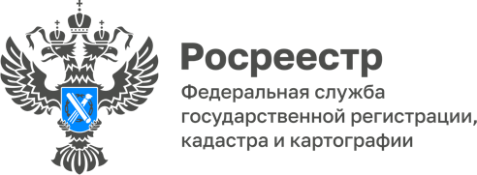 Управление Росреестра по Красноярскому краю проведет «горячую линию» по вопросам «гаражной амнистии» 

28 июля (четверг) с 10.00 до 11.00 Управление Росреестра по Красноярскому краю проведет «горячую линию» по вопросам упрощенного оформления гаражей и земельных участков под ними.

На горячей линии специалисты Управления Росреестра по Красноярскому краю ответят на вопросы:

Какие документы необходимы постановки на кадастровый учет и регистрацию прав на гараж, земельный участок в упрощенном порядке?
С чего начать процедуру оформления гаража и земельного участка под ним?
Куда обращаться, чтобы воспользоваться «гаражной амнистией»?

Телефоны горячей линии по «гаражной амнистии»:

Красноярск (391) 226-55-13
Ачинск (39151) 7-21-76
Березовка (39175) 2-11-95
Емельяново (39133) 2-41-46
Заозерный (39165) 2-16-35
Канск (39161) 2-16-18
Курагино (39136) 2-44-27
Лесосибирск (39145) 6-06-31
Минусинск (39132) 5-13-72
Назарово (39155) 5-12-70
Норильск (3919) 34-34-11
Шарыпово (39153) 2-29-41
Дивногорск (39144) 3-77-48
Железногорск (3919) 76-30-60
Зеленогорск (39169) 2-20-26Анонс подготовлен Управлением Росреестра по Красноярскому краюКонтакты для СМИ:тел.: (391)2-226-756е-mail: pressa@r24.rosreestr.ru«ВКонтакте» http://vk.com/to24.rosreestrTelegram https://t.me/Rosreestr_krsk24Одноклассники https://ok.ru/to24.rosreestr